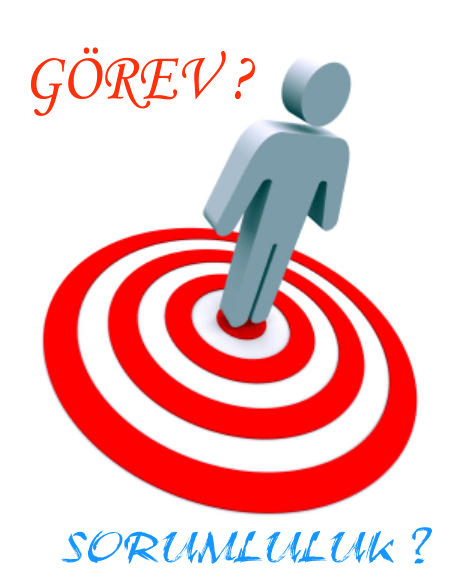 NİSAN AYI: GÖREVLERİMİZİ BİLMEKSorumluluk; kişinin kendi davranışlarını veya kendi yetki alanına giren olayın sonuçlarını üstlenmesidir.	Çocuklar ile görevler hakkında konuşalım. Çocuklardan bir süre düşünmelerini isteyelim. Bildiklerini rahatça söyleyebilmeleri için teşvik edelim.	Evdeki ve okuldaki görevlerimiz hakkında konuşalım. Bunların neler olduğunu çocukların tahmin etmesini sağlayalım.  		ETKİLİKSınıfa çocukların ortaklaşa bakabilecekleri ve sorumluluk alabilecekleri çiçek getirelim. Çocuklara çiçeklere nasıl bakılacağı hakkında sorular sorup bilgiler verelim. Çiçeklerin büyümesi için onlara bakan kişinin bazı görevleri yerine gerektiğini söyleyelim.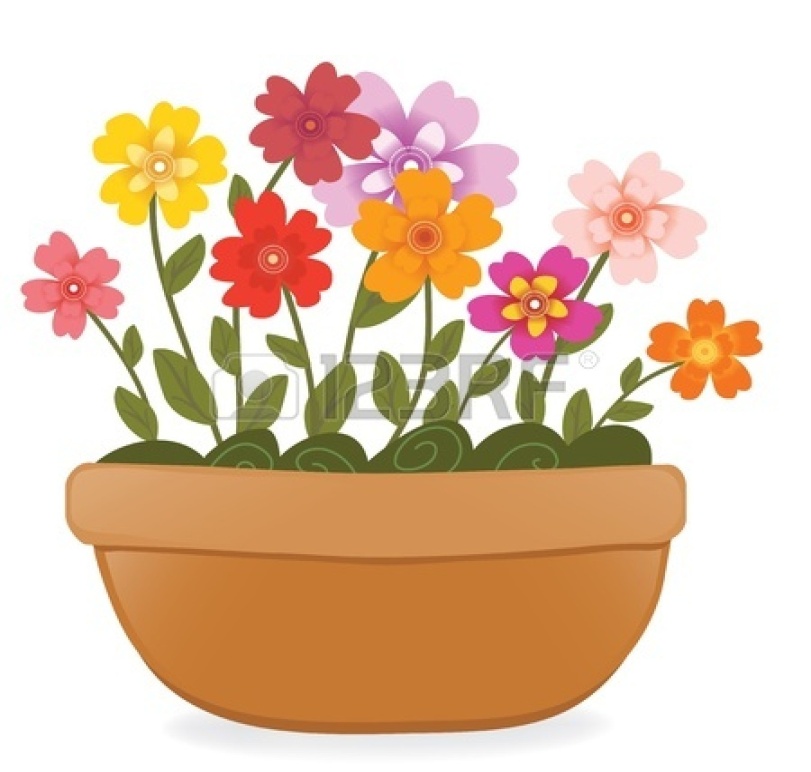 	Bu konuşmalardan sonra ‘’Böyle görevler almak ister misiniz?’’ diye soralım. Görevleri birlikte belirleyelim. Sembollerle görev listesi hazırlayarak sınıfa asalım. İş takibine dikkat edelim. Çocuklara zaman zaman görevlerini yerine getirdikleri için teşekkür edelim.